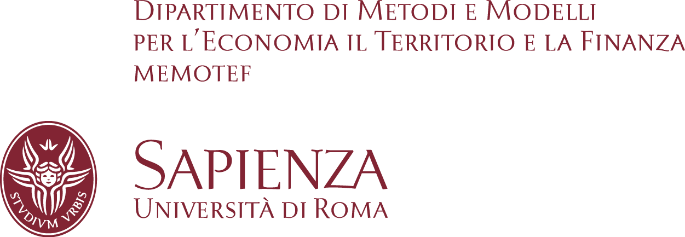 DOMANDA DI LIQUIDAZIONE SPESE PER MISSIONI COMMISSARI CONCORSO DOTTORATO..l…sottoscritt…………………………………………………….……………………nato a …………………………il …………………………….. Codice fiscale:Residente a ………………………………………………………….…………………………………... Prov. ……………………………………….. Via/Piazza …………………………………………………………………………………………..……………….n. ………………. CAP ………….. In servizio presso …………………………………….…………………………………..………………… qualifica ………………………………e-mail ………………………………………………………………..…………………………………… Telefono ……………………….….…….…..chiede la liquidazione delle spese della missione effettuata a …………………….……………………………………………….. iniziata alle ore ………….………… del ……………..……………… e terminata alle ore ……………… del ……………………....... in qualità di membro della Commissione di Concorso ……………………………………………………………………………………………………………………………………………………………………………………… svoltosi in data …………………..………..…………… (allegare copia del Decreto di nomina a componente della Commissione ovvero lettera telegramma di convocazione).A tal fine allega i seguenti documenti di spesa in originale e intestati all’interessato;Spese di pernottamento …………………………..……………… n. ……………… ricevute per un totale di	€ …………….Spese per i pasti ……………………………..………..……………… n. ……………… ricevute per un totale di	€ …………….Altre spese ………………………….…………..………..……………… per un totale				€ …………….Spese di viaggioDa ……………………………… a ……………………………… a ………………………….. aereo 			€ …………….Da ……………………………… a ……………………………… a ………………………….. treno 			€ …….……….Da ……………………………… a ……………………………… a ………………………….. nave 			€ …….……….Da ……………………………… a ……………………………… a ………………………….. mezzi di linea urbani	€ ……….…….Da ……………………………… a ……………………………… a ………………………….. mezzi di linea extraurbani	€ ……………..Taxi ricevute n. ……………………………………………………………………………….TOTALE GENERALE SPESE		€ ……………..Dichiara che i giustificativi di spesa per i quali si richiede il rimborso non sono stati presentati ad altroEnte allo stesso scopo (art. 6 c. 1 Regolamento Missioni)Dichiara inoltre …………………………………………………………………………………………………………………………………Chiede che le competenze spettanti per la missione in oggetto, siano accreditate presso:Banca - Istituto………………………………………………………………………….……………………………………………………………….Codice IBAN: Il/a sottoscritto/a è a conoscenza che codesta Amministrazione non prenderà in considerazione la presente domanda qualora non risultassero i dati richiesti nel presente modulo, eventuali ritardi non potranno in nessun caso essere imputati all’Amministrazione medesima. Luogo, ……………………………………….. 				Data, ……………………………..………….. …………………………………………………….......(Firma di chi ha effettuato la missione)Al Direttore del Dipartimento di Metodi e Modelli per l’Economia il Territorio e la FinanzaMEMOTEFIl Coordinatore del Dottorato……………………………………………………………….                                    (Firma)Il Responsabile Amministrativo Delegato       del Dipartimento MEMOTEF……………………………………………………………………